30hr AYTT Application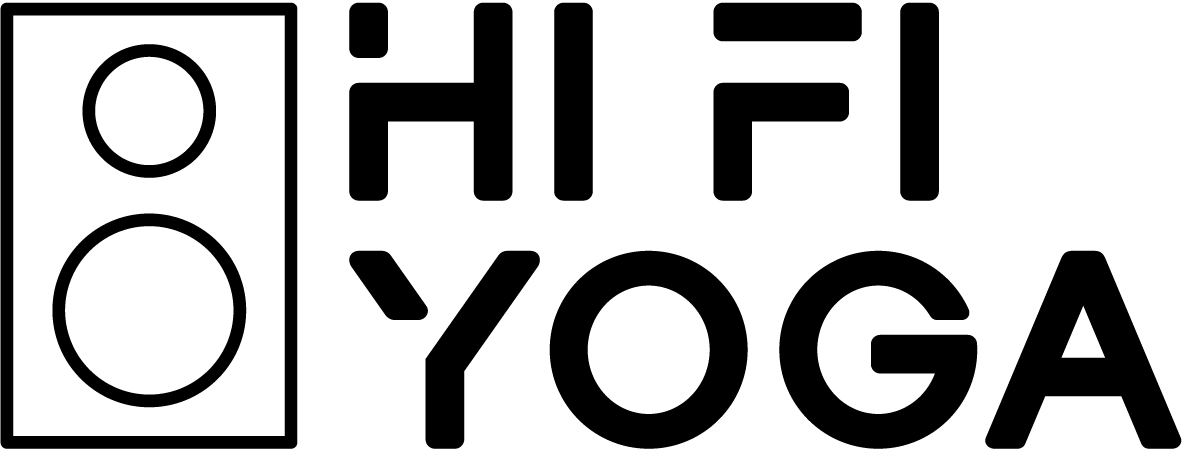 with Laura GranadoName:	Date:   	Address:   	Phone: 	Email:   	Years Practicing Yoga: 	Preferred Style of Asana Practice:   	 Do you currently teach/ where?___________________________Deposit or Payment in Full? 	Check #:   	How did you hear about this program?   	Have you practiced aerial yoga?   	How long has been your aerial practice?What would you like to obtain from this Teacher Training Program?